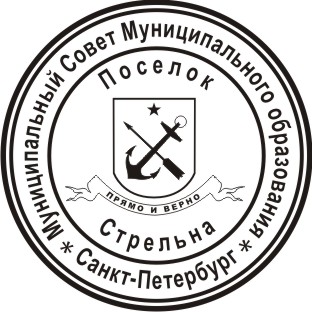 МУНИЦИПАЛЬНЫЙ СОВЕТ ВНУТРИГОРОДСКОГО МУНИЦИПАЛЬНОГО ОБРАЗОВАНИЯ САНКТ-ПЕТЕРБУРГА ПОСЕЛОК СТРЕЛЬНАVI СОЗЫВАРЕШЕНИЕ   20 октября 2020 года                                                                                                  № 61О внесении изменений в План нормотворчества Муниципального Совета Муниципального образования поселок Стрельна на 2020 год В связи с принятием некоторых нормативных правовых актов и необходимостью разработки новых нормативных правовых актов,  МУНИЦИПАЛЬНЫЙ СОВЕТРЕШИЛ:1. Внести в Приложение 1 «План нормотворчества Муниципального Совета Муниципального образования поселок Стрельна на 2020 год», утвержденное решением Муниципального Совета Муниципального образования поселок Стрельна от 28.01.2020 № 02 (далее – Приложение 1) следующие изменения и дополнения:1.1. Строку 28 Приложения 1 строкой 28 изложить в следующей редакции:2. Контроль за исполнением настоящего решения возложить на Главу Муниципального образования, исполняющего полномочия председателя Муниципального Совета Беленкова В.Н.                                                                         3. Настоящее решение вступает в силу со дня его принятия.Глава Муниципального образования, исполняющий полномочияпредседателя Муниципального Совета		                                        В.Н. Беленков28Внесение изменений и дополнений в нормативные правовые акты, регламентирующие: порядок проведения конкурса на замещение должности Главы местной администрации Муниципального образования поселок Стрельна, порядок проведения конкурса на замещение должности муниципальной службы в Муниципальном образовании поселок Стрельна.3-4 квартал 2020